COLEGIO   SAN RAFAEL I. E. D.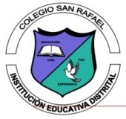 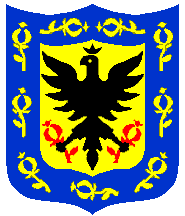 SECRETARÍA DE EDUCACIÓN DE BOGOTÁ, D. C.GUIA DE APOYO PRIMER TRIMESTRE 2024ENGLISH – TENTH GRADEDesempeño:Realiza comparaciones de las maravillas del mundo antiguas y modernas, haciendo uso de los tiempos simples y perfectos, apreciando los diversos aportes culturales, y manifiesta su punto de vista de forma respetuosa, aceptando las diferencias frente a las practicas culturares y sociales, haciendo uso de los condicionales.ACTIVITYRead the following text about Marco and answer the questions: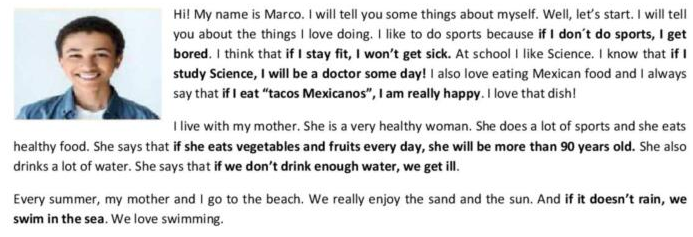 Figure 1Tomado de https://en.islcollective.com/english-esl-worksheets/grammar-practice/general-grammar-practice/conditionals/zero-and-first-conditional-reading-comprehension-and-worksheet-intermediate-students/149456 Find in the text: zero conditional sentences (2) and first conditional sentences (2)Complete the uses of the conditionals with Zero conditional or First conditional:We use ______________ to talk about real, future conditions and its probable result.We use ______________ to talk about a certain consequence that is the result of another action. Complete the rules to form the conditionals.Zero conditionalIf + Subject + ___________________________, subject + _________________________________.First conditionalIf + Subject + ___________________________, subject + _________________________________. What is the text about?What happens if Marco doesn’t do sports?What will happen if Marco doesn’t stay fit?How does he feel if he eats Mexican tacos?According to Marcos’ mother, what will happen if she eats vegetables and fruits every day?According to Marcos’ mother, what happens if we don’t drink enough water?What do they do if it doesn’t rain in the beach? Complete these sentences about you and share your answers with a partner.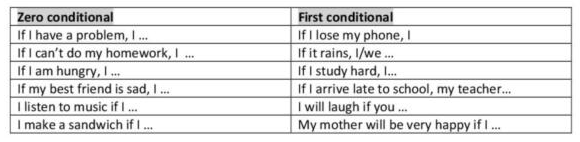 